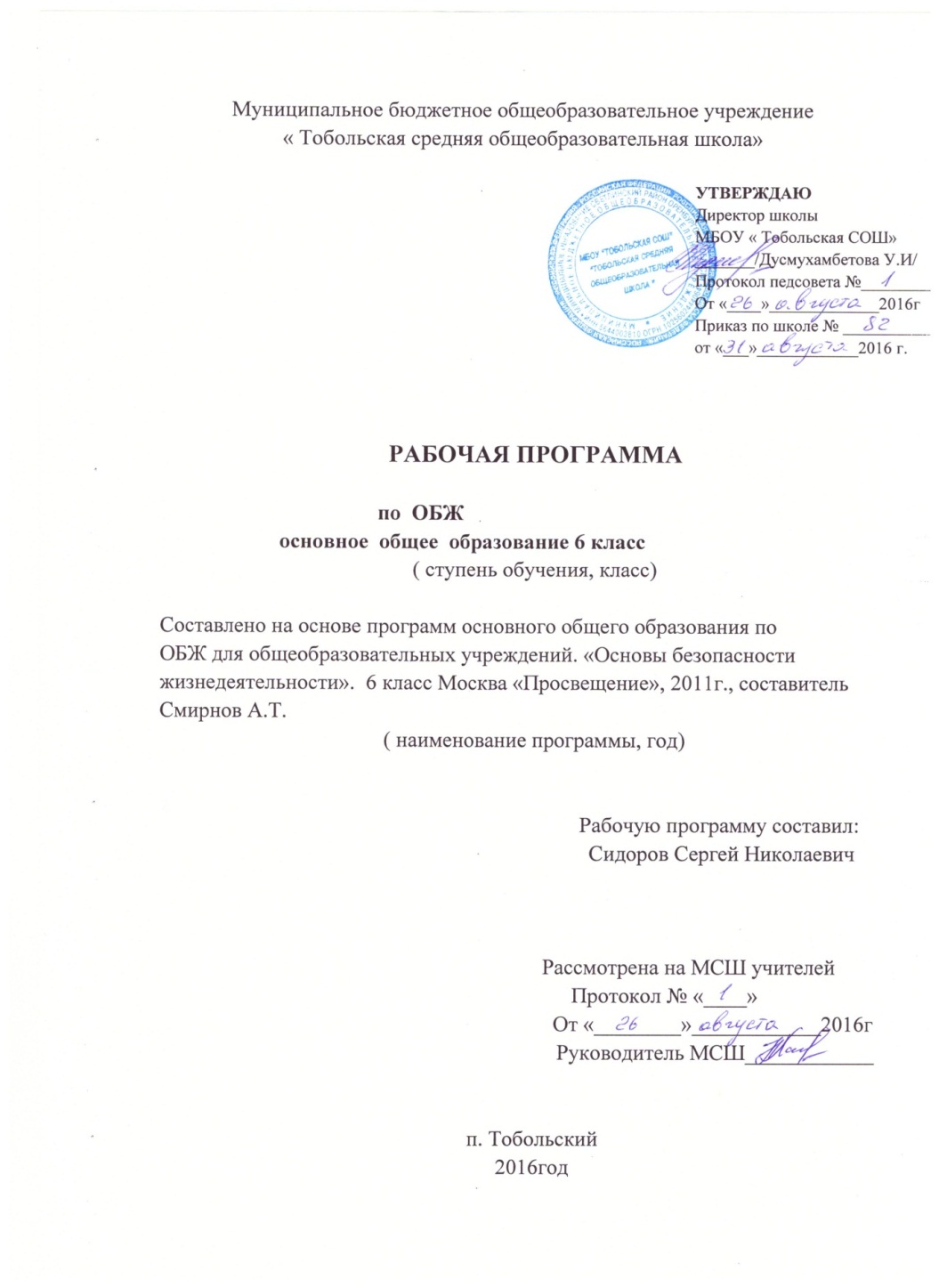                                                                                  Пояснительная записка  Цель ОУ: достижения выпускниками целевых установок знаний, умений, навыков и компетенции, определяемых личностными, семейными, общественными и государственными потребностями, индивидуальными особенностями его развития и состояния здоровья. В соответствии с Уставом школы целями образовательной политики является воспитание гражданственности, уважение к правам и свободе человека, трудолюбие, любви к окружающей природе, Родине и семье, формирование ЗОЖ.Рабочая программа по ОБЖ для 6 класса разработана на основе Федерального государственного образовательного стандарта основного общего образования, утвержденная приказом Министерства образования и науки РФ от 17 декабря 2010 года № 1897.   Примерной программы по учебному предмету «Основы безопасности жизнедеятельности», авторской программы, предметной лини учебников под редакций А.Т. Смирнова Б.О. Хренникова. -  Москва: «Просвещение», 2010.). Рабочая программа рассчитана на  1 час в неделю,   35 часов в год, на основе учебного плана образовательного учреждения.        Подготовка подрастающего поколения россиян в области безопасности жизнедеятельности должна основываться на комплексном подходе к формированию у подростков современного уровня культуры безопасности, индивидуальной системы здорового образа жизни, антиэкстремистского мышления и антитеррористического поведения.Учебный курс «Основы безопасности жизнедеятельности» в 6-ом классе строится так, чтобы были достигнуты следующие цели:- воспитание  ответственного  отношения  к  окружающей  природной  среде, к  личному  здоровью  как  индивидуальной  и    общественной ценности, к безопасности личности, общества и государства;- развитие  личностных  духовных  и  физических  качеств, обеспечивающих  адекватное  поведение  в  различных  опасных  и  чрез-вычайных  ситуациях  природного, техногенного, социального  и  военного  характера; развитие  потребности  соблюдать  нормы  здорового  образа  жизни; подготовку  к  выполнению  требований, предъявляемых  к  гражданину  Российской  Федерации  в  области  безопасности  жизнедеятельности;                                                                                                                                                                                                                                                                                                               - освоение  знаний: об  опасных  и  чрезвычайных  ситуациях, о  влиянии  их  последствий  на  безопасность  личности, общества  и  государства; о  государственной  системе  обеспечения  защиты  населения  от  чрезвычайных  ситуаций; о  здоровом  образе  жизни; об  оказании  первой  медицинской  помощи  при  неотложных  состояниях; о  правах  и  обязанностях  граждан  в  области  безопасности  жизнедеятельности;                                                                                                                                                                                                                                                                                                                                       - овладение  умениями: предвидеть  возникновение  опасных  и  чрезвычайных  ситуаций  по  характерным  признакам  их  появления, а  также  из  анализа  специальной информации, получаемой  из  различных  источников; принимать  обоснованные  решения  и  разрабатывать  план  своих  действий  в  конкретной  опасной  ситуации  с  учётом  реальной  обстановки  и  своих  возможностей, психологическая подготовка при возникновении опасных ситуаций в автономных условиях существования ,умение правильно  действовать в условиях активного отдыха на природе.                                                                                Требования к уровню подготовки учащихся 6 класса  В  результате  изучения  основ  безопасности  жизнедеятельности  в  6  классе ученик  должен:                                                                                                                         знать:                                                                                                                                                                                                                                               - основные  опасные  ситуации  в  природных  условиях и  правила  безопасного  поведения  в  этих  ситуациях;                                                                                                                                                                                                                                             - порядок  подготовки  к  активному  отдыху  на  природе  и  обеспечение  безопасности при  автономном  пребывании  человека  в  природной  среде;     - знать способы безопасного поведения в природной среде: ориентирование на местности, подача сигналов бедствия, добывания огня, воды, пищи, сооружение временного укрытия.                - основные составляющие  здоровья  человека  и  факторы, на  него  влияющие, мероприятия  по  профилактике  вредных  привычек;                                                               - приёмы  и  правила  оказания первой  медицинской  помощи  в  природных  условиях;                                                                                                                                - характеристику  и  требования  дорожных  знаков, дорожной  разметки, дополнительные  требования  к  движению  велосипедистов, правила  перевозки  людей  автотранспортом;    уметь:                                                                                                                                                                                                                                                  - соблюдать  правила  личной  безопасности  в  опасных  ситуациях  природного  характера  и  действовать, обеспечивая  личную  безопасность;                                                                                                                                                                                                                                                          - выполнять  общие  правила  безопасности  при  активном  отдыхе  на  природе;                                                                                                                                                                                                          - доступно  объяснять  значение  здорового  образа  жизни  для  сохранения  и  укрепления  здоровья;                                                                                                                                          - грамотно  оказывать  первую  медицинскую  помощь  при  различных  травмах, полученных  в  природных  условиях;                                                                                                                                                                       - соблюдать  правила  дорожного  движения  в  качестве  пешехода, пассажира  и  водителя  велосипеда;                                                                                                  применять   полученные  знания  и  умения  в  практической  деятельности  и  повседневной  жизни  для:                                                                                             - выработки  потребности  в  соблюдении  норм  здорового  образа  жизни, невосприимчивости к  вредным  привычкам;                                                               - обеспечения личной  безопасности  в  различных  опасных  и  чрезвычайных  ситуациях;                                                                                                                                                                                                               - подготовки  и  участия  в  различных  видах  активного  отдыха;                                                                                                                                                           - проявления  бдительности  и  безопасного  поведения  при  угрозе  террористического  акта  или  при  захвате в качестве  заложника;                                         - оказания  первой  медицинской  помощи  пострадавшим  в  различных  опасных  и  бытовых  ситуациях.                                                                                      	 Достижение этих целей обеспечивается решением таких учебных задач, как:формирование у учащихся модели безопасного поведения в повседневной жизни, в транспортной среде и в чрезвычайных ситуациях природного, техногенного и социального характера; формирование индивидуальной системы здорового образа жизни; выработка у учащихся антиэкстремистской и антитеррористической личностной позиции и отрицательного отношения к психоактивным веществам и асоциальному поведению. Курс предназначен для:- формирования у учащихся основных понятий об опасных и чрезвычайных ситуациях в повседневной жизни, об их последствиях для здоровья и жизни человека;- выработки у них сознательного и ответственного отношения к личной безопасности, безопасности окружающих;- приобретения учащимися способности сохранять жизнь и здоровье в неблагоприятных и угрожающих жизни условиях и умения адекватно реагировать на различные опасные ситуации с учётом своих возможностей; - формирования у учащихся антиэкстремистского и антитеррористического поведения, отрицательного отношения к приёму психоактивных веществ, в том числе наркотиков.Планируемые образовательные результаты обучающихся. Личностные результаты обучения:усвоение правил индивидуального и коллективного безопасного поведения в чрезвычайных ситуациях, угрожающих жизни и здоровью людей, правил поведения на транспорте и на дорогах; формирование понимания ценности здорового и безопасного образа жизни; усвоение гуманистических, демократических и традиционных ценностей многонационального российского общества; воспитание чувства ответственности и долга перед Родиной; формирование ответственного отношения к учению, готовности и способности обучающихся к саморазвитию и самообразованию на основе мотивации к обучению и познанию, осознанному выбору и построению дальнейшей индивидуальной траектории образования на базе ориентировки в мире профессий и профессиональных предпочтений с учётом устойчивых познавательных интересов; формирование целостного мировоззрения, соответствующего современному уровню развития науки и общественной практике, учитывающего социальное, культурное, языковое, духовное многообразие современного мира; формирование готовности и способности вести диалог с другими людьми и достигать в нём взаимопонимания; освоение социальных норм, правил поведения, ролей и форм социальной жизни в группах и сообществах, включая взрослые и социальные сообщества; развитие правового мышления и компетентности в решении моральных проблем на основе личностного выбора, формирование нравственных чувств и нравственного поведения, осознанного и ответственного отношения к собственным поступкам; формирование коммуникативной компетентности в общении и сотрудничестве со сверстниками, старшими и младшими в процессе образовательной, общественно полезной, учебно-исследовательской, творческой и других видов деятельности; формирование основ экологической культуры на основе признания ценности жизни во всех её проявлениях и необходимости ответственного, бережного отношения к окружающей среде; осознание значения семьи в жизни человека и общества, принятие ценности семейной жизни, уважительное и заботливое отношение к членам своей семьи; формирование антиэкстремистского мышления и антитеррористического поведения, потребностей соблюдать нормы здорового образа жизни, осознанно выполнять правила безопасности жизнедеятельности. Предметные результаты обучения:формирование современной культуры безопасности жизнедеятельности на основе понимания необходимости защиты личности, общества и государства посредством осознания значимости безопасного поведения в условиях чрезвычайных ситуаций природного, техногенного и социального характера; формирование убеждения в необходимости безопасного и здорового образа жизни; понимание личной и общественной значимости современной культуры безопасности жизнедеятельности; понимание роли государства и действующего законодательства в обеспечении национальной безопасности и защиты населения от опасных и чрезвычайных ситуаций природного, техногенного и социального характера, в том числе от экстремизма и терроризма; формирование установки на здоровый образ жизни, исключающий употребление алкоголя, наркотиков, курение и нанесение иного вреда здоровью; формирование антиэкстремистской и антитеррористической личностной позиции; понимание необходимости сохранения природы и окружающей среды для полноценной жизни человека; знание основных опасных и чрезвычайных ситуаций природного, техногенного и социального характера, включая экстремизм и терроризм и их последствия для личности, общества и государства; знание и умение применять правила безопасного поведения в условиях опасных и чрезвычайных ситуаций; умение оказать первую помощь пострадавшим; умение предвидеть возникновение опасных ситуаций по характерным признакам их проявления, а также на основе информации, получаемой из различных источников; умение принимать обоснованные решения в конкретной опасной ситуации для минимизации последствий с учётом реально складывающейся обстановки и индивидуальных возможностей. Метапредметными  результатами обучения  курса «Основы безопасности жизнедеятельности  является (УУД).Регулятивные УУД: умение самостоятельно планировать пути достижения целей защищённости, в том числе альтернативные, осознанно выбирать наиболее эффективные способы решения учебных и познавательных задач; умение самостоятельно определять цели своего обучения, ставить и формулировать для себя новые задачи в учёбе и познавательной деятельности, развивать мотивы и интересы своей познавательной деятельности; умение соотносить свои действия с планируемыми результатами курса, осуществлять контроль своей деятельности в процессе достижения результата, определять способы действий в опасных и чрезвычайных ситуациях в рамках предложенных условий и требований, корректировать свои действия в соответствии с изменяющейся ситуацией; умение оценивать правильность выполнения учебной задачи в области безопасности жизнедеятельности, собственные возможности её решения; владение основами самоконтроля, самооценки, принятия решений и осуществления осознанного выбора в учебной и познавательной деятельности; Познавательные УУД: умение определять понятия, создавать обобщения, устанавливать аналогии, классифицировать, самостоятельно выбирать основания и критерии (например, для классификации опасных и чрезвычайных ситуаций, видов террористической и экстремистской деятельности), устанавливать причинно - следственные связи, строить логическое рассуждение, умозаключение (индуктивное, дедуктивное и по аналогии) и делать выводы; умение создавать, применять и преобразовывать знаки и символы, модели и схемы для решения учебных и познавательных задач; освоение приёмов действий в опасных и чрезвычайных ситуациях природного, техногенного и социального характера, в том числе оказание первой помощи пострадавшим. Коммуникативные УУД:умение организовывать учебное сотрудничество и совместную деятельность с учителем и сверстниками; работать индивидуально и в группе: находить общее решение и разрешать конфликты на основе согласования позиций и учёта интересов; формулировать, аргументировать и отстаивать своё мнение; формирование и развитие компетентности в области использования информационно-коммуникационных технологий; формирование умений взаимодействовать с окружающими, выполнять различные социальные роли во время и при ликвидации последствий чрезвычайных ситуаций.Особенности организации учебного процесса по ОБЖОсновными принципами обучения ОБЖ являются: сознательность, активность и самостоятельность; системность, последовательность и комплексность; обучение на высоком уровне трудности; прочность формирования знаний, умений и навыков; групповой и индивидуальные принципы обучения.Принципы реализуются с помощью различных методов и средств (ТСО, наглядность), приемов позволяющих представлять взаимосвязь изучаемых явлений с реальной действительностью.Основные методы обучения: наблюдение, повседневный опыт,, интуитивное предсказание, активные методы обучения, стимулирующие познавательную деятельность учащихся, интеракивное обучение - обучение основанное на общении, компьютерные методы обучения (адаптивные методы, метод проблем и открытий, метод научных исследований и т.д.) Для усвоения основных знаний применяются следующие формы обучения: индивидуализация, коллективная  и  парная  работы. В  основном  используется  классно – урочная  форма  занятий. Проводятся  уроки – викторины, конкурсы, КВН.Методы обучения: Словесные (рассказ, беседа, лекция с элементами беседы); Наглядные (демонстрация плакатов, учебных видео роликов, электронных презентаций. материальной базы); Эвристические – (саморазвитие учащихся, активная познавательная деятельность); Практические (отрабатывание нормативов, решение теоретических и практических задач). Виды и формы контроля:Контрольные работы, самостоятельные работы, индивидуальные задания, тесты, устный опрос, викторины и практические задания, выполнение нормативов в практических видах деятельности – главная составляющая учебного процесса. ФОРМЫ КОНТРОЛЯ:     1. Тестовые задания (7- 15 мин).      2. Устный опрос  (7-15 мин)     4. Контрольные работы (промежуточная и итоговая)Средства контроля и оценки результатов обучения: Все тестовые задания оцениваются:- правильный ответ – 1 балл;- отсутствие ответа или неправильный ответ – 0 балловКритерии оценивания:«2» - менее 25% правильных ответов.«3» - от 25% до 50% правильных ответов.«4» - от 50% до 75% правильных ответов.«5» - от 75% и более правильных ответов.Оценка устных ответов обучающегося: Ответ оценивается отметкой «5», если обучающийся:• полно раскрыл содержание материала в объеме, предусмотренном программой и учебником;• изложил материал грамотным языком в определенной логической последовательности, точно используя терминологию;• показал умение иллюстрировать теоретические положения конкретными примерами, применять их в новой ситуации при выполнении практического задания;• продемонстрировал усвоение ранее изученных сопутствующих вопросов, сформированность и устойчивость используемых при ответе умений и навыков;• отвечал самостоятельно без наводящих вопросов учителя.  Возможны одна – две неточности при освещении второстепенных вопросов или выкладках, которые обучающийся легко исправил по замечанию учителя.Ответ оценивается отметкой «4», если: он удовлетворяет в основном требованиям на отметку «5», но при этом имеет один из недостатков:• в изложении допущены небольшие пробелы, не исказившие общего содержания ответа;• допущены один или два недочета при освещении содержания ответа, исправленные по замечанию учителя;• допущена ошибка или более двух недочетов при освещении второстепенных вопросов, легко исправленные по замечанию учителя.Отметка «3» ставится в следующих случаях:• неполно или непоследовательно раскрыто содержание материала, но показано общее понимание вопроса и продемонстрированы умения, достаточные для дальнейшего усвоения программного материала (определенные «Требованиям к математической подготовки обучающегося»);• имелись затруднения или допущены ошибки в определении понятий, исправленные после нескольких  вопросов;Отметка «2» ставится в следующих случаях:• не раскрыто основное содержание учебного материала;• обнаружено незнание или непонимание обучающимся большей или наибольшей части материала;Учебно-методический комплект по ОБЖ, реализующий программу. 1. Основы  безопасности  жизнедеятельности: 6 кл.: Учебник для общеобразоват. учреждений / А.Т. Смирнов Б.О. Хренников. -  Москва: «Просвещение», 2010.).  и т.д.